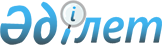 О признании утратившим силу решение Сайрамского районного маслихата от 21 мая 2019 года № 42-267/VІ "О дополнительном регламентировании порядка проведения мирных cобраний, митингов, шествий, пикетов и демонстраций"Решение Сайрамского районного маслихата Туркестанской области от 18 декабря 2019 года № 49-303/VI. Зарегистрировано Департаментом юстиции Туркестанской области 20 декабря 2019 года № 5307
      В соответствии с пунктом 5 статьи 7 Закона Республики Казахстан от 23 января 2001 года "О местном государственном управлении и самоуправлении в Республике Казахстан", статьей 27 Закона Республики Казахстан от 6 апреля 2016 года "О правовых актах", Сайрамский районный маслихат РЕШИЛ:
      1. Признать утратившим силу решение Сайрамского районного маслихата от 21 мая 2019 года № 42-267/VI "О дополнительном регламентировании порядка проведения мирных cобраний, митингов, шествий, пикетов и демонстраций" (зарегистрировано в Реестре государственной регистрации нормативных правовых актов за № 5063, и в эталонном контрольном банке нормативных правовых актов Республики Казахстан в электронном виде 7 июня 2019 года).
      2. Государственному учреждению "Аппарат маслихата Сайрамского района" в установленном законодательством Республики Казахстан порядке обеспечить:
      1) государственную регистрацию настоящего решения в Республиканском государственном учреждении "Департамент юстиции Туркестанской области Министерства юстиции Республики Казахстан";
      2) размещение настоящего решения на интернет-ресурсе маслихата Сайрамского района после его официального опубликования.
      3. Настоящее решение вводится в действие со дня его первого официального опубликования.
					© 2012. РГП на ПХВ «Институт законодательства и правовой информации Республики Казахстан» Министерства юстиции Республики Казахстан
				
      Председатель сессии

К. Балатаев

      Секретарь маслихата

Ж. Мұсаханұлы
